המכינה הקדם צבאית "נחשון" - המדרשה הישראלית למנהיגות חברתית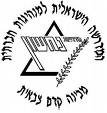 מחזור י"ח, קיבוץ שובל, 2015, התשע"ה, שבוע 27 יום א' 1.03 י' אדרטרומפלדור נהרג בקרב על תל-חי (1920)יום ב' 2.03 י"א אדריום תל-חיד"ר סוס נולד (1904)יום ג' 3.03 י"ב אדראלכסנדר בל נולד (1847)נוסדה "הדסה" (1912)יום ד' 4.03 י"ג אדרתענית אסתריהושע אלוף נולד (1900)יום ה' 5.03 י"ד אדרפוריםיוסיף סטלין נפטר (1953)יום ו' 6.03 ט"ו אדר  שושן פוריםעוזי יאירי נפטר (1975)מנחה תורןשימיכליונתןיעלשימיכלמוביל יוםתורנים7:15ארוחת בוקרארוחת בוקרארוחת בוקרארוחת בוקרארוחת בוקרארוחת בוקר8:008:30 זמן אקטואליהמדיטציהשיעור חניך: תמיר / יובל ש.שיעורי חניך:ענר / מאיה אבמןסיכום שבוע9:15הפסקההפסקההפסקההפסקההפסקההפסקה9:3010:30הישרדות9:00 יעל קריא-יהדות מפגש פרידהדניאל אראל"הרגע הזה"יונתןפסיכולוגיהמיכל- מי הצית את האש?/ שי- בוא נאמר אמתשירי שבתשי10:45זמן אקטואליהזמן אקטואליהזמן אקטואליהזמן אקטואליהזמן אקטואליהזמן אקטואליה11:00הפסקההפסקההפסקההפסקההפסקההפסקה11:3011:00-13:30 קשר יהודי"משמעות החיים"מד"סלמידה- פוריםמד"ספרשת כי תשאמ.ת. יעל12:45זמן מוביל יוםזמן מוביל יוםזמן מוביל יוםזמן מוביל יוםזמן מוביל יוםזמן מוביל יום13:00ארוחת צהריים + הפסקהארוחת צהריים + הפסקהארוחת צהריים + הפסקהארוחת צהריים + הפסקהארוחת צהריים + הפסקהארוחת צהריים + הפסקה16:00גלעד- חינוך17:10 תיאוםפת"לשיתוף14:00 16:00 אירוע פורים קיבוץ שובלבית & פת"לשבת שלום!כניסת שבת: 17:12יצאית שבת: 18:1917:15הפסקההפסקההפסקההפסקההפסקההפסקה17:4518:00  ביתפת"למגילת אסתרמיכל- מי הצית את האש?/ שי- בוא נאמר אמת19:00ארוחת ערבארוחת ערבארוחת ערבארוחת ערבארוחת ערבארוחת ערב20:00חברותותפנימהשיעור רשותהישרדותנשף תחפושותביתטיוליםידיעת הארץ21:30עיבוד יומי, תדרוך למחר, וזמן הודעותעיבוד יומי, תדרוך למחר, וזמן הודעותעיבוד יומי, תדרוך למחר, וזמן הודעותעיבוד יומי, תדרוך למחר, וזמן הודעותעיבוד יומי, תדרוך למחר, וזמן הודעותעיבוד יומי, תדרוך למחר, וזמן הודעות